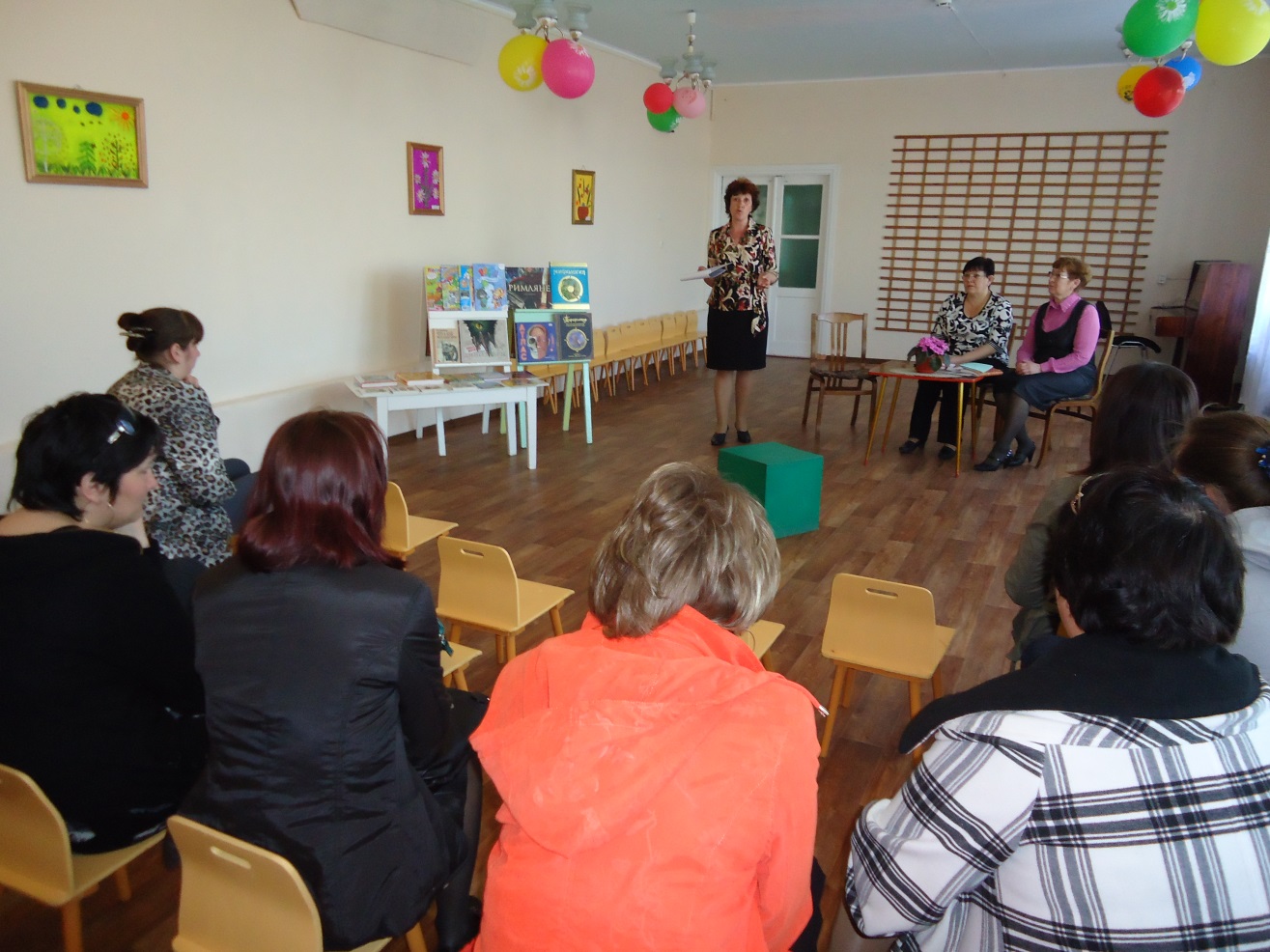 Провела воспитатель средней группы МБДОУ детский сад№18 р.п. Мухен                                                                                    Цыкина Ольга Борисовна 2012 г.Цель:  подвести родителей к выводу о том, что чтение детям книг играет огромную роль для всестороннего развития.Задачи: расширить представления родителей о роли книги в воспитании ребенка; стимулировать самообразование родителей; прививать навыки читательской культуры; воспитывать бережное отношение к книге.Ход мероприятия:Воспитатель: Нашу дискуссию мне хочется начать строчками из стихотворения:«Мы читаем книги вместе  с папой каждый выходной.У меня картинок двести, а у папы ни одной.У меня слоны, жирафы – звери все до одного.И бизоны, и удавы, а у папы - никого!У меня в пустыне дикой нарисован львиный след.Папу жаль, ну что за книга, если в ней картинок нет!Сказка учит добро понимать, о поступках людей рассуждать.Коль плохой, то его осудить, ну а слабый – его защитить!Дети учатся думать, мечтать, на вопросы ответ получать.Каждый раз что-нибудь узнают, окружающий мир познают».                                                                                                     А.Лесных     Наше время – время великих достижений науки, техники, время замечательных открытий. Но из всех чудес, созданных человеком, наиболее сложным и великим М.Горький считал книгу.В книге заключен огромный духовный мир человечества.Прозорливые родители всегда стремятся к тому, чтобы дети имели собственные книги, и чтобы таких книг было много. Они читают малышам вслух, а те сосредоточенно слушают. Однако такая картинка из жизни несколько идеализирована. Сегодня многим детям вообще никто не читает, некоторым от случая к случаю читают что-нибудь по вечерам или в выходные. А без помощи взрослых ребенку не войти в прекрасный мир книги.     Дети, получившие «книжную прививку» в раннем детстве, несравненно лучше готовы к обучению в школе. Они умеют слушать, сосредотачиваться на определенном занятии, хорошо говорят». (Л.Н.Зеленцова)И сегодня тема нашей встречи – « Волшебный мир книги». Сегодня нам предстоит ответить на главный вопрос: какое место в семейном воспитании 4-5- летнего ребенка принадлежит книге?     Сегодня символ обсуждаемой нами темы – детская книга, я положу ее на куб в центре комнаты. Вам, уважаемые родители, предлагаю встать на такое расстояние, которое продемонстрирует вашу близость или отдаленность по отношению к теме встречи. А затем объясните выбранное вами расстояние.(родители выполняют задание).Чтобы нам сегодня было легче общаться друг с другом и решать поставленные задачи, давайте проведем небольшую разминку.-Расскажите пролог поэмы А.С.Пушкина «Руслан и Людмила» «У лукоморья дуб зеленый…»(Каждый из родителей по очереди говорит по две строчки, кто забыл – передает эстафету следующему)Начало дискуссии «Роль книги в семейном воспитании»Воспитатель: Существует два противоположных взгляда на воспитательную роль книги: одни родители считают, что книга – средство развлечения и забава, другие – что это полезное занятие для всестороннего воспитания ребенка.- Обоснуйте свою точку зрения (Мнения родителей)- Всегда ли стремление родителей купить ребенку как можно больше книг приводит к положительному воспитательному результату? (Мнения родителей)Выступление библиотекаря – Ольги Григорьевны Наконечной.     Она обратила внимание родителей на содержание подготовленной к встрече книжной выставке (научно-популярные книги для детей, классическая литература, книги о природе, людях труда, сборники сказок и т.д.) Обратила внимание  на то, что детей необходимо знакомить с произведениями литературы разных жанров.     Были сделаны рекомендации о том, что представляет собой книга и как с ней обращаться.     Отметили самую читающую семью и наградили грамотой (семья Сотниковых).В продолжение  дискуссии родители выступали по следующим вопросам :- книга в нашей семье;- традиции нашей семьи;- отношение детей к книге.В заключении родителям предложили памятку  с советами: «Что делать, если ребенок не хочет слушать чтение книг?»Пробуждай интерес ребенка к картинкам. Большинство книг для маленьких содержат много иллюстраций, и если ребенок заинтересуется ими, он, естественно, начнет и слушать. Найдите такие, которые  понравятся ребенку больше других, и побеседуйте о них.Искушайте ребенка чтением, которое, по вашему мнению, его заинтересует, сядьте в сторону и громко читайте себе. Только сесть надо в таком месте, чтобы ребенок мог легко к вам присоединиться.Купите книгу, к тексту которой существует магнитофонная запись, и покажите ребенку, как включить магнитофон. Если ребенку это понравиться, вы можете записать на магнитофон и другие тексты.     В заключение дискуссии сделали вывод о важности интереса ребенка к детской книге, приобщения его к миру литературы, зарождения привычки самостоятельно общаться с книгой.